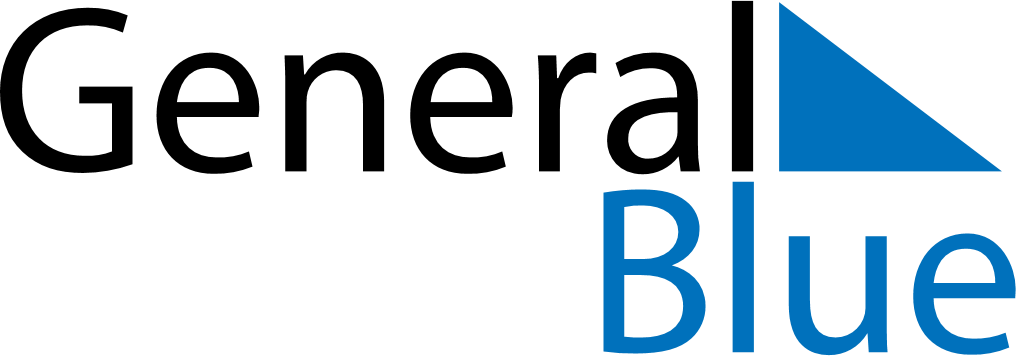 February 2020February 2020February 2020February 2020February 2020February 2020BelgiumBelgiumBelgiumBelgiumBelgiumBelgiumSundayMondayTuesdayWednesdayThursdayFridaySaturday123456789101112131415Valentine’s Day1617181920212223242526272829NOTES